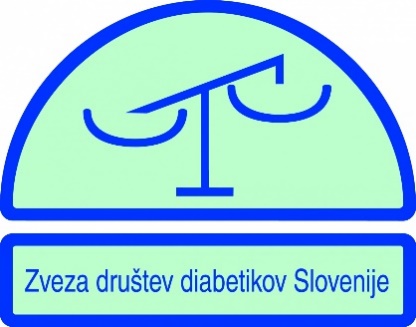 REZULTATIDRŽAVNEGA TEKMOVANJAIZ ZNANJA O SLADKORNI BOLEZNIV SOBOTO, 17.11.2018  JE NA SREDNJI GOZDARSKI IN LESARSKI ŠOLI  V POSTOJNI POtekalo  DRŽAVNO tekmovanje  iz znanja o sladkorni bolezni.META KOLŠEK IZ 9.A RAZREDA SI JE PRIBORILA SREBRNO PRIZNANJE.PRISRČNE in ISKRENE ČESTITKE!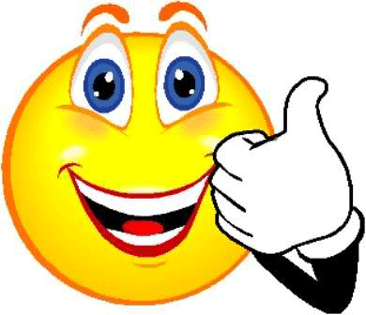 IZREKATAMENTORICI TEKMOVANJA:  MAGDALENA PENKO ŠAJN        IN JASNA KOŽAR